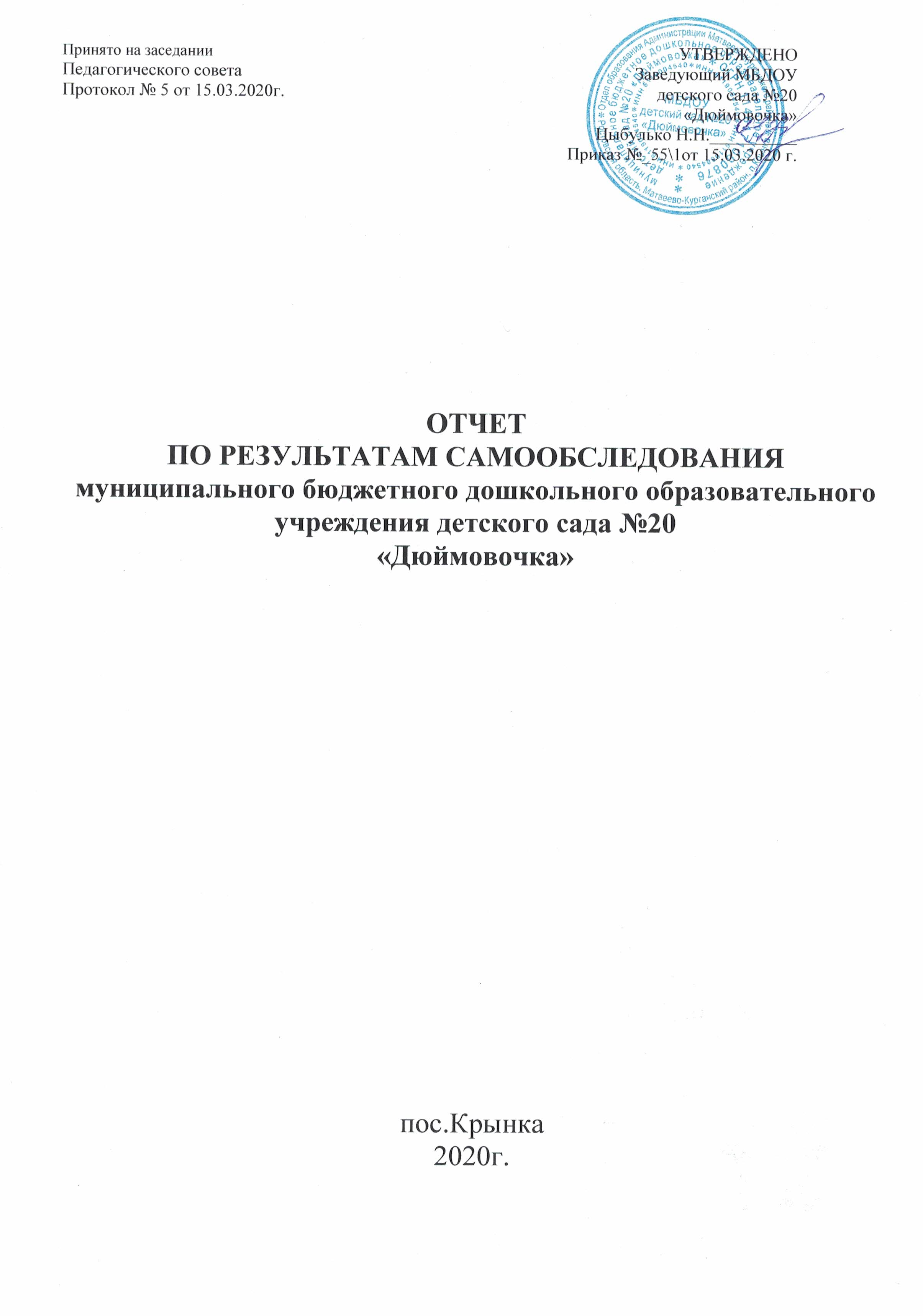 Основанием для проведения самообследования является приказ Министерства образования и науки РФ от 10 декабря . N 1324 «Об утверждении показателей деятельности образовательной организации, подлежащей самообследованию».      Целью проведения самообследования является обеспечение доступности и открытости информации о деятельности учреждения, а также подготовка отчета о результатах самообследования.       Процедура самообследования способствует: 1. Рефлексивной оценке результатов деятельности педагогического коллектива, осознанию своих целей и задач и степени их достижения. 2. Возможности заявить о своих достижениях, отличительных показателях. 3. Отметить существующие проблемные зоны. 4. Задать вектор дальнейшего развития дошкольного учреждения. В процессе самообследования были проведены: 1. Оценка образовательной деятельности. 2. Оценка системы управления ДОУ. 3. Оценка содержания и качества подготовки воспитанников. 4. Оценка организации образовательного процесса, кружковой работы 5. Оценка качества • кадрового обеспечения; • учебно-методического и библиотечно-информационного обеспечения; • материально-технической базы; учета гигиенических требований; функционирования внутренней системы оценки качества образования. 6. Анализ показателей деятельности ДОУ. 1. Общая характеристика учреждения	Информационная справка	Муниципальное бюджетное дошкольное образовательное учреждение детский сад № 20 «Дюймовочка», в дальнейшем именуемое МБДОУ, создано на основании постановления Администрации Матвеево-Курганского района от 19.12.2014 г. №1927 в целях реализации гарантированного гражданам Российской Федерации права на получение общедоступного и бесплатного дошкольного образования. 	Муниципальное бюджетное дошкольное образовательное учреждение детский сад №20 «Дюймовочка» находится по адресу: Ростовская область, п. Матвеево Курганский район,  посёлок Крынка 17а, расположен в новом двухэтажном здании. 	МБДОУ имеет лицензию на образовательную деятельность  № 4198, серии 61ЛО1 № 0001812, выданную 20.01.2015 г. Региональной службой по надзору и контролю в сфере образования по Ростовской области. Срок действия лицензии: бессрочная. Организационно-правовая форма ДОУ – учреждение.Режим работы: детский сад работает 5 дней в неделю, с 7-00 до 17.30 часов, функционирует дежурная группа с 17.30 до 19.00. Режим работы – 10.5 часов. В предпраздничные дни рабочее время сокращается на один час. Структура и количество группПроектная мощность МБДОУ детского сада №20 «Дюймовочка» рассчитана на 80 мест и на 4 группы. На начало  2020 года в ДОУ функционирует 3 возрастные группы.Общая численность воспитанников на конец 2019 года составила 56 детей.Дошкольное учреждение укомплектовано детьми на 75%, что соответствует нормативам наполняемости групп.       Вывод: Муниципальное дошкольное образовательное учреждение детский сад №20 «Дюймовочка» функционирует в соответствии с нормативными документами в сфере образования Российской Федерации. Контингент воспитанников в основном социально благополучный. Преобладают дети из полных семей.2. Содержание и результаты образовательной деятельности.              МБДОУ детский сад №20 «Дюймовочка» осуществляет образовательную деятельность в соответствии с нормативными документами всех уровней дошкольного образования. Образовательный и коррекционный процесс в МБДОУ строится в соответствии с основной образовательной программой дошкольного образования. В МБДОУ реализуются основная образовательная программа дошкольного образования и методики дошкольного образования, используются информационные технологии, создана комплексно-тематическая система планирования образовательной деятельности с учетом направленности реализуемой образовательной программы, возрастных особенностей воспитанников, которая позволяет поддерживать качество подготовки воспитанников к школе на достаточно высоком уровне. Содержание программы соответствует основным положениям возрастной психологии и дошкольной педагогики; выстроено с учетом принципа интеграции образовательных областей в соответствии с возрастными возможностями и особенностями воспитанников, спецификой и возможностями МБДОУ. Программа основана на комплексно-тематическом принципе построения образовательного процесса  и  составлена в соответствии с направлениями развития детей: «Физическое развитие», «Социально-коммуникативное развитие», «Познавательное развитие», «Художественно-эстетическое развитие», «Речевое развитие». Реализация каждого направления предполагает решение образовательных задач во всех видах детской деятельности, имеющих место в режиме дня дошкольного образовательного учреждения.           Основная образовательная программа детского сада спроектирована с учетом примерной основной образовательной программы дошкольного образования, которая одобрена решением федерального учебно-методического объединения по общему образованию (протокол от 09.02.2015 г. № 4). Данная программа определяет цель, задачи, планируемые результаты, содержание и организацию образовательного процесса на ступени дошкольного образования.	Кроме того, учтены концептуальные положения используемой в МБДОУ примерной основной общеобразовательной программы дошкольного образования «От рождения до школы» под ред. Н.Е. Вераксы, Т.С. Комаровой, М.А. Васильевой.	Основная образовательная программа разработана в соответствии со следующими нормативно-правовыми документами:-  Федеральный закон от 29.12.2012г. № 273-ФЗ «Об образовании в Российской Федерации»;- Федеральный государственный образовательный стандарт дошкольного образования (Утвержден приказом Министерства образования и науки Российской Федерации от 17 октября 2013г. № 1155);- «Порядок организации и осуществления образовательной деятельности по основным общеобразовательным программа – образовательным программа дошкольного образования» (приказ Министерства образования и науки РФ от 30 августа 2013г. №1014 г. Москва); - Санитарно-эпидемиологические требования к устройству, содержанию и организации режима работы дошкольных образовательных организаций» (Утверждены постановлением Главного государственного санитарного врача Российской Федерации от 15 мая 2013г. №26 «Об утверждении СанПиН» 2.4.3049-13).	Программа сформирована как программа психолого-педагогической поддержки позитивной социализации и индивидуализации, развития личности детей дошкольного возраста и определяет комплекс основных характеристик дошкольного образования (объем, содержание и планируемые результаты в виде целевых ориентиров дошкольного образования).3. Система управления ДОУ.               Управление детским садом осуществляется на основе принципов единоначалия и коллегиальности. Единоличным исполнительным органом является руководитель (заведующий). Коллегиальными формами управления МБДОУ  являются:          - Общее собрание трудового коллектива, действующее на основании Положения. Основная задача - организация образовательного процесса и финансово-хозяйственной деятельности МБДОУ на высоком уровне.          - Педагогический совет, действующий на основании Положения. Основная задача - реализация государственной политики в области дошкольного образования.           - Совет родителей, действующий на основании Положения. Основная задача - совместная работа родительской общественности и детского сада по реализации государственной политики в области дошкольного образования, работа с родителями (законными представителями) воспитанников по разъяснению прав, обязанностей и ответственности участников образовательных отношений.                      Административное управление имеет линейную структуру:          I уровень - заведующий детским садом (во взаимодействии с коллегиальными органами управления). Управленческая деятельность заведующего обеспечивает материальные, организационные, правовые, социально-психологические условия для реализации функции управления образовательным процессом в МБДОУ. Объект управления заведующего - весь коллектив. Управление осуществляется в режиме развития и функционирования.          II уровень - Старший воспитатель, заведующий хозяйством, медицинская сестра. Объект управления управленцев второго уровня - часть коллектива согласно должностным обязанностям. Управление осуществляется в режиме опережения.          III уровень управления осуществляется педагогами. Объект управления - воспитанники и родители (законные представители) воспитанников. Управление осуществляется в режиме функционирования и проектном управлении.               В коллективе создана атмосфера творческого сотрудничества. Стиль руководства – демократический, но он может меняться в зависимости от конкретных субъектов руководства, а также от конкретной ситуации. Реализуя функцию планирования, администрация детского сада непрерывно устанавливает и конкретизирует цели самой организации, определяет средства их достижения, сроки, последовательность их реализации, распределяет ресурсы. Администрация детского сада стремится к тому, чтобы воздействие приводило к эффективному взаимодействию всех участников образовательных отношений. Планирование и анализ образовательной деятельности осуществляется на основе локальных актов МБДОУ, регламентирующих организацию образовательного процесса. В результате построения такой модели управленческой деятельности в коллективе присутствуют:          • творчество педагогов;          • инициатива всех сотрудников;          • желание сделать жизнь воспитанников интересной и содержательной;           • желание в полной мере удовлетворить запросы родителей в воспитании детей.        Основными приоритетами развития системы управления МБДОУ являются учет запросов и ожиданий потребителей, демократизация и усиление роли работников в управлении учреждением.               Таким образом, в МБДОУ реализуется возможность участия в управлении детским садом всех участников образовательного процесса. Заведующий детским садом занимает место координатора стратегических направлений. Вывод: В МБДОУ создана структура управления в соответствии с целями и содержанием работы учреждения.4. Особенности образовательного процесса    Содержание обучения и воспитания детей.            В основе организации учебно-воспитательного процесса лежат культурно-исторический и системно-деятельный подходы к развитию ребенка, соответствующие ФГОС дошкольного образования и направленные на:полноценное проживание ребенком всех этапов дошкольного детства, обогащения детского развития;индивидуализацию дошкольного образования, в том числе одаренных детей;содействие и сотрудничество детей и взрослых, признание ребенка полноценным участником образовательных отношений; поддержку инициативы детей в различных видах деятельности;партнерство с семьей;приобщение детей к социокультурным нормам, традициям семьи, общества и государства; формирование познавательных интересов и познавательных действий ребенка в различных видах деятельности;возрастную адекватность, соответствие условий, требований, методов возрасту и особенностям развития;учет этнокультурной ситуации развития детей;обеспечение преемственности дошкольного общего и начального общего образования.	Основная образовательная программа определяет цель, задачи, планируемые результаты, содержание и организацию образовательного процесса на ступени дошкольного образования.	Кроме того, учтены концептуальные положения используемой в ДОУ примерной основной общеобразовательной программы дошкольного образования «От рождения до школы» под ред. Н.Е. Вераксы, Т.С. Комаровой, М.А. Васильевой.	Основная образовательная программа разработана в соответствии со следующими нормативно-правовыми документами:-  Федеральный закон от 29.12.2012г. № 273-ФЗ «Об образовании в Российской Федерации»;- Федеральный государственный образовательный стандарт дошкольного образования (Утвержден приказом Министерства образования и науки Российской Федерации от 17 октября 2013г. № 1155);- «Порядок организации и осуществления образовательной деятельности по основным общеобразовательным программа – образовательным программа дошкольного образования» (приказ Министерства образования и науки РФ от 30 августа 2013г. №1014 г. Москва); - Санитарно-эпидемиологические требования к устройству, содержанию и организации режима работы дошкольных образовательных организаций» (Утверждены постановлением Главного государственного санитарного врача Российской Федерации от 15 мая 2013г. №26 «Об утверждении СанПиН» 2.4.3049-13).	Программа сформирована как программа психолого-педагогической поддержки позитивной социализации и индивидуализации, развития личности детей дошкольного возраста и определяет комплекс основных характеристик дошкольного образования (объем, содержание и планируемые результаты в виде целевых ориентиров дошкольного образования).		Использование образовательных технологий • Здоровьесберегающие технологии. Это система мер, включающая взаимосвязь и взаимодействие всех факторов образовательной среды, направленных на сохранение здоровья ребёнка на всех этапах его обучения и развития. В концепции дошкольного образования предусмотрено не только сохранение, но и активное формирование здорового образа жизни и здоровья воспитанников. • Информационно-коммуникационная технология. Это создание единого информационного образовательного пространства ДОУ, активизация познавательной деятельности детей, повышение эффективности занятия, углубление межпредметных связей и интеграция, формирование мотивации к учению; развитие коммуникативных способностей. • Технология проектирования, ориентированная не на интеграцию фактических знаний, а на их применение и приобретение новых. Активное применение проектирования в детском саду даёт возможность ребёнку дошкольнику осваивать новые способы человеческой деятельности в социокультурной среде, развивать его компетентность. • Технология развивающего обучения, направленная на освоение не частных способов действия, умений и навыков, а принципов действия. Педагог выступает как партнёр, функция которого заключается не в передаче знаний, а в организации собственной деятельности детей. Она построена на общении детей, совместном решении задач, педагогическом творчестве и компетентности. • Метод поисковой деятельности. Главное достоинство этого метода заключается в том, что он даёт детям реальные представления о различных сторонах изучаемого объекта, о его взаимоотношениях с другими объектами и со средой обитания. Экспериментирование пронизывает все сферы детской деятельности, обогащая память ребёнка, активизируя мыслительные процессы, стимулируя развитие речи, становится стимулом личностного развития дошкольника • Технология проблемного обучения, позволяющая выработать у ребёнка умения и навыки самостоятельного поиска способов и средств решения проблемных задач. Проблема сама прокладывает путь к новым знаниям и способам действия. • Метод наглядного моделирования, направленный на развитие пространственного воображения, что позволяет воспринимать сложную информацию и зрительно представить абстрактные понятия. Особую актуальность данный метод имеет в работе по речевому развитию дошкольников.	Данные педагогические технологии и методы стимулируют активность детей, создают положительный эмоциональный настрой, что, как следствие, ведёт за собой сохранность физического и психического здоровья. В результате чего у детей повышается познавательная активность, заинтересованность, любознательность. 	Обязательным условием реализации всех программ и использования технологий является личностно-ориентированный характер взаимодействия сотрудников МБДОУ с детьми. Личностно-ориентированное взаимодействие и ответственность педагогов за качество образования позволяют наиболее полно удовлетворять образовательные потребности детей, запросы родителей, что эффективно повышает качество воспитания и образования в целом. Обеспечение достижений запланированных результатов осуществляется: — в режиме работы дошкольного образовательного учреждения; — в ведущих формах проведения занятий; — в организации предметно-развивающей среды; — в подборе кадров; — в особенностях организации и проведения различных мероприятий; — в установлении социального партнёрства; — во взаимодействии с семьёй; — в традициях дошкольного образовательного учреждения и др.Охрана и укрепление здоровья детей.	Одной из приоритетных задач работы МБДОУ является сохранение и укрепление здоровья воспитанников. 		Для успешной реализации данной задачи  в течение года совершенствовалась оздоровительная направленность образовательного процесса:  Учитывались гигиенические требования к максимальной нагрузке детей;  Учитывались индивидуальные особенности детей при проведении занятий и режимных моментов; В группах воспитатели соблюдали оптимальный двигательный и температурный режим. 	С уверенностью можно сказать, что в ДОУ созданы все условия для физического воспитания в организованной и в свободной деятельности воспитанников. Согласно расписанию НОД в каждой возрастной группе инструктором по физической культуре проводятся ежедневно утренние гимнастики и три раза в неделю занятия физической культурой.  	Для успешного решения поставленной задачи по приобщению детей к основам здорового образа жизни и укреплению здоровья детей проводится следующая работа:1. Регулярно проводятся утренние и бодрящие гимнастики после сна, а также закаливающие процедуры. 2. Организована система познавательных бесед о здоровье, спорте, ЗОЖ.3. Большое внимание уделяется профилактике плоскостопия: проводятся специальные упражнения с использованием массажных ковриков, ребристых дорожек, босохождение.4. Педагоги постоянно взаимодействуют с родителями по вопросам оздоровления детей с помощью наглядной агитации, в ходе проведения общих родительских собраний, индивидуальных бесед. Привлекают родителей к участию в совместных с детьми спортивно-оздоровительных мероприятиях.Организация комплексной коррекционной помощи детям. 	Основным направлением коррекционной работы было проведение комплексного психолого-педагогического и коррекционного сопровождения воспитанников, имеющих дефекты развития. Важным этапом в организации качественной коррекционной работы являлось составление планов с учетом индивидуальных особенностей развития воспитанников, оказание родителям консультационной помощи по вопросам воспитания, обучения и развития ребенка.	В целях коррекции речи воспитанников в детском саду в течение 2019-2020 г. работает 1 логопедический пункт. Проводилась работа по постановке и автоматизации звуков, развитию фонематического слуха у детей 4-7 лет.	При зачислении дошкольников на логопедические занятия учитывался характер, степень тяжести речевых нарушений, возраст детей.	На основании результатов углубленного логопедического обследования всех компонентов речи,  в логопедический пункт зачислено 15 детей (в течение 2019/2020 года).	Вся логопедическая работа с детьми была направлена на формирование правильного звукопроизношения – постановку, автоматизацию и дифференциацию звуков речи, речевого дыхания, фонематического слуха.  	Использование разработок и методических рекомендаций: Л.Н. Смирновой «Логопедия в детском саду», «Индивидуальные логопедические занятия» О.В. Тырышкиной, «Произносим звуки правильно» И.Ю. Кондратенко, позволили получить положительные результаты:                          с чистой речью –  4 детей,   5 -  со значительным улучшением,   оставлено для продолжения коррекционной работы –  6 детейРабота по организации комплексной психолого-педагогической помощи воспитанникам велась педагогами-психологами.	Приоритетное направление психолого-педагогической деятельности в 2017 году: создание условий для успешной адаптации к детскому саду вновь прибывших воспитанников, всестороннее развитие воспитанников в соответствии с возрастными и индивидуальными особенностями, развитие универсальных учебных действий для обеспечения готовности ребенка к обучению в школе.         Для решения профессиональных задач и достижения основных целей психологической деятельности в этом году работа велась по основным направлениям: консультативное, диагностическое, коррекционно-развивающее, просветительское и методическое.	Диагностическая деятельность была представлена как отдельный вид работы (с целью анализа развития познавательных способностей, анализа проблем личностного развития, дальнейшего формирования групп для коррекционно-развивающей деятельности), а также как составляющая индивидуальных консультаций.	Для проведения психологической диагностики имелся достаточный набор диагностических методик.В 2019 году проводились следующие виды диагностической работы:- диагностика детей, поступающих в ДОУ.Цель - прогноз степени адаптации детей к ДОУ, выявление факторов риска дезадаптации, рациональное комплектование групп с учетом уровней нервно-психического развития детей.	Проведена диагностика хода адаптационного процесса (наблюдение, заполнение адаптационных листов).	В результате проведенной работы были получены следующие результаты относительно прохождения детьми адаптационного процесса:1) легкая степень адаптации – 6 человек 2) средняя степень адаптации – 4 человек 3) тяжелая степень адаптации – 1 человек - диагностика готовности к обучению в школе (старше-подготовительной группы).Цель - изучение мотивационной готовности к школьному обучению детей старшего дошкольного возраста.- изучение познавательной сферы детей (Н.Н. Павлова, Л.Г. Руденко «Экспресс – диагностика в детском саду») (старше-подготовительная, средняя и младшая группы). - изучение эмоционально-волевой сферы детей («Кактус» 
графическая методика М.А. Панфиловой, Тест тревожности (Р. Тэммл, М. Дорки, В. Амен) (в целом по ДОУ, на основе изучения эмоционально-волевой сферы старших дошкольников).Основные формы работы с родителями (законными представителями).Индивидуальные и групповые консультации, беседы, встречи со специалистами. Тематические недели. Совместные досуговые мероприятия детей и родителей. Анкетирование, тестирование. Обмен опытом воспитания. Тренинги, моделирование ситуаций, решение проблемных ситуаций, обмен мнениями, дискуссии. Выставки, конкурсы. В ДОУ функционирует общественная форма самоуправления: Совет родителей МБДОУ.Система работы ДОУ с семьёй 	Для реализации задачи по формированию партнерских отношений с родителями воспитанников МБДОУ были определены и реализованы пути решения, способствующие повышению эффективности взаимодействия детского сада с семьёй: 1. Изучены причины неэффективной работы с детьми через анкетирование, беседы с родителями, воспитателями. 2. Изучены проблемы семьи через анкетирование, тестирование, беседы с родителями, воспитателями. 3. Проведена работа по изучению и распространению положительного семейного опыта. 4. Проведена работа по привлечению родителей к участию в жизни детского сада с использованием нетрадиционных форм работы с родителями. 5. Организована методическая работа по развитию у воспитателей умений общения с родителями через проведение консультаций, семинаров, бесед. 6. Повышается педагогическая культура родителей.7. Составлены социологические паспорта группы и МБДОУ. 	В 2019 году родители воспитанников активно привлекались к организации праздников, развлечений, выставок, конкурсов детского сада и района. Итогами такой работы можно считать увеличение количества родителей, принявших активное участие в конкурсах различного уровня: районный конкурс по изготовлению игрушек «Наряди Елочку – 2019»;районный  конкурс «Спортивно-оздоровительная олимпиада– 2019»;смотр строя и песни «Патриот» , посвященный Дню Победы - 2019;районный конкурс по ПДД «Родительский патруль и ПДД вместе с ЮПИД»2019г.; районный конкурс по ПДД «Инновационный подход к изучению ПДД»2020г.;	Вывод: Родители являются полноправными участниками образовательного процесса. Организована планомерная совместная деятельность всех представителей дошкольного сообщества по совершенствованию образовательной программы ДОУ и экспертизе результатов образования (заседания Советов, родительские собрания, опросы общественного мнения, анкетирование, процедуры согласования и утверждения программ и положений и др.). 5. Условия осуществления образовательного процессаОрганизация ППРС и материальное оснащение.Материально-техническая база соответствует нормативным требованиям и позволяет в полном объеме реализовывать образовательную программу. Ведется планомерная работа по совершенствованию материально-технических условий в детском саду. Материально-техническое оснащение – важная сторона создания комфортных условий пребывания ребёнка в детском саду. 	МБДОУ детский сад №20 «Дюймовочка» располагается в помещении площадью 830.5 квадратных метров. Здание детского сада построено по типовому проекту, отвечает санитарно-эпидемиологическим требованиям к устройству, функционированию и организации режима работы дошкольных образовательных учреждений, и требованиям пожарной безопасности.	Территория детского сада по всему периметру ограждена изгородью, имеет наружное освещение. Для каждой группы имеется игровая площадка, на которой расположен теневой навес и установлены малые игровые формы,  спортивная площадка.	МБДОУ располагает игровыми комнатами со спальнями и приемными, музыкальным и физкультурным залами, кабинетом учителя-логопеда  педагога-психолога , заведующего, завхоза, методическим кабинетом, медицинским блоком, пищеблоком, прачечной, гладильной, душевыми и служебными помещениями,  лифтом и др. Все имеющиеся помещения и площади максимально используются в педагогическом процессе.	В группах созданы условия для индивидуальных и коллективных игр, самостоятельной деятельности детей (спортивно-оздоровительной, музыкально-познавательной и исследовательской, проектной и интеллектуальной, театрализованной и художественно-эстетической и др.). Это позволяет детям организовывать разные игры в соответствии со своими интересами и замыслами, а также найти удобное, комфортное и безопасное место в зависимости от своего эмоционального состояния. Среда своевременно изменяется (обновляется) с учетом требований программы, усложняющегося уровня умений детей и их половых различий.	Музыкальный зал оснащён необходимым оборудованием для совместной деятельности с детьми:  синтезатор «Ямаха», музыкальный центр , телевизор, набор детских музыкальных инструментов, музыкальные игрушки, портреты композиторов, дидактические музыкальные игры и др.			В физкультурном зале имеются гимнастические лестницы и скамейки, батуты, мячи разных размеров, гимнастические палки, скакалки, дорожки для профилактики плоскостопия, другое нестандартное оборудование.              Сенсорная комната – это особым образом организованная окружающая среда, наполненная различного рода стимулами. Они воздействуют на органы зрения, слуха, обоняния, осязания и др.  Сенсорная комната - это маленький рай, где все журчит, звучит, переливается, манит, ненавязчиво заставляет малышей забыть неприятности, успокаивает. Здесь созданы все условия, которые помогают ребенку находиться в безопасной и комфортной обстановке, наполненной разнообразными стимулами, обогащающими чувственный мир ребенка, помогающими настроиться на положительные эмоции, позитивное восприятие и общение с окружающими его сверстниками и взрослыми.Сочетание различных стимулов оказывает различное воздействие на психическое и эмоциональное состояние ребенка: как успокаивающее, так и тонизирующее, стимулирующее, восстанавливающее.Сенсорная комната стала одним из важнейших дополнительных средств  развивающей и коррекционной работы с детьми в нашем детском саду. В условиях сенсорной комнаты педагог– психолог проводят специально разработанные занятия, учитывающие актуальное эмоциональное состояние детей. Такой подход обеспечивает ребёнку, после посещения сенсорной комнаты, ощущение покоя и отдыха, даже если занятия были направлены на развитие определенных познавательных функций.Очарование «живой сказки», в сочетании с огромным набором благоприятных воздействий на мелкую моторику и на весь организм ребёнка и развитие его восприятия, делают сенсорную комнату незаменимой в нашем дошкольном учреждении.	Предметно-пространственная среда МБДОУ организуется на принципах комплексирования, свободного зонирования и подвижности в соответствии с рекомендациями В.А. Петровского «Построение развивающей среды в дошкольном учреждении»: «жизненная среда может и должна развивать и воспитывать ребёнка, служить фоном и посредником в личностно-развивающем взаимодействии со взрослыми и с другими детьми». 	Чтобы обеспечить психологическую защищённость, развитие индивидуальности ребёнка, мы учитываем основное условие построения среды — личностно-ориентированную модель. Позиция взрослых при этом исходит из интересов ребёнка и перспектив его развития. Задачи оформления: - реализовать личностно-ориентированную модель воспитания: воспитатель строит общение «глаза в глаза»;  - стимулировать развитие игровой деятельности детей (игрушки, атрибуты, модульная мебель, нестандартная архитектура позволит придумывать новые сюжеты игр); - реализовать потребность в движении (лазанье, прыжки, ловля, ползание); - развивать самостоятельность (вмешательство взрослых сведено до минимума);- организовывать игровое пространство с учетом гендерного воспитания.Предметная среда строится с учётом организации деятельности детей: а) в обучающей деятельности — подбор дидактического материала, который будет соответствовать изучаемой теме; б) для совместной деятельности воспитателя с детьми. Взрослый дополняет, насыщает, изменяет предметную среду материалами для игры, рисования, конструирования и других видов деятельности в соответствии с возникшими у детей интересами; в) для самостоятельной деятельности детей. Создаются условия для развития, творческого самовыражения, осознания себя, кооперации с равными, без взрослых посредников, для свободного упражнения в способах действия и умениях, замысле и реализации собственных задач. Ведётся постоянная работа над модернизацией среды, поиск более совершенных форм: — оборудование кабинетов, групповых комнат современными средствами ТСО; — обогащение уголков для экспериментально-исследовательской деятельности детей; — пополнение кабинетов узких специалистов современным дидактическим многофункциональным материалом. 	В группах оформлены центры (зоны) художественного творчества, конструктивно-строительный, речевой, познавательно-экспериментальный, экологический, нравственно-патриотический, спортивный, игровой, уголки уединения.  Таким образом, в МБДОУ: создана предметно-развивающая среда, способствующая развитию познавательной сферы и сберегающей психофизическое здоровье ребёнка; в группах младшего дошкольного возраста собран дидактический и игровой материал по сенсорному развитию детей; составлены разнообразные и содержательные развивающие игры; помещения групп оформлены художественными творческими работами детей; оборудованы кабинеты учителя-логопеда, педагога-психолога.в холлах оформлены: уголок природы, ПДД,  патриотический уголок, уголок природыВсе помещения оборудованы в соответствии с их функциональным назначением и соблюдением санитарно-гигиенических требований.Организованная в МБДОУ предметно-развивающая среда инициирует познавательную и творческую активность детей, предоставляет ребенку свободу выбора форм активности, обеспечивает содержание разных форм детской деятельности, безопасна и комфортна, соответствует интересам, потребностям и возможностям каждого ребенка, обеспечивает гармоничное отношение ребенка с окружающим миром.Вывод: В МБДОУ предметно-пространственная среда способствует всестороннему развитию дошкольников.	Информационное обеспечение ДОУ позволяет качественно управлять образовательным процессом. Созданы необходимые условия использования технических средств, которые помогают педагогам активно использовать их на занятиях и в других видах деятельности. В настоящее время в детском саду в состав информационно-технической базы входят: 3 комплекта ПК, 4 принтера , 1 ноутбук, 1 проектор.В ДОУ создан и регулярно пополняется собственный сайт. Имеется постоянный доступ в Интернет.    Вывод: Учебно-методическое обеспечение в МБДОУ в достаточной степени соответствует реализуемым образовательным программам и ФГОС ДО. Информационное обеспечение ДОУ требует пополнения на группах.Обеспечение безопасности и жизнедеятельности ребёнка в здании и прилегающей к ДОУ территорииЗадача охраны жизни и здоровья детей является основой всей деятельности учреждения. Решению этой задачи подчинен весь образовательный процесс.Образовательный процесс регламентирован нормативно-правовыми документами, непосредственно направленными на совершенствование охраны здоровья и развития детей.По охране здоровья и профилактике травматизма детей разработан план работы по улучшению условий труда, здоровья работающих и детей – план организационно-технических мероприятий. Пожарная безопасность.	В целях обеспечения пожарной безопасности, охраны жизни и здоровья воспитанников и работников в МБДОУ детском саду №20  «Дюймовочка» установлена автоматическая пожарная сигнализация и система оповещения людей о пожаре.	Все помещения детского сада обеспечены первичными средствами пожаротушения (12 порошковых огнетушителей ОП-4) и оборудованы знаками пожарной безопасности. Пожарные краны находятся в рабочем состоянии.	Планы эвакуации людей размещены на первом и втором этажах. Четыре раза в год запланировано проведение практических тренировок по эвакуации детей и сотрудников из здания на случай чрезвычайных ситуаций в места, закрепленные за группами.	Работники проходят обучение по правилам пожарной безопасности, охране труда и технике безопасности в соответствии с требованиями. Проводятся инструктажи с педагогическим и обслуживающим персоналом, а также с воспитанниками.Антитеррористическая безопасность.	Приказами № 4 от 13.01.2020 г., №8 от 13.01.2020г., № 26 от 14.01.2018г.,  №44 от 12.02.2020г,  №45 от 12.02.2020г. ,№46 ,48 ,49,50 ,51от 12.02.2020г.определены меры по обеспечению антитеррористической безопасности помещений и имущества детского сада, безопасного функционирования МБДОУ, своевременного обнаружения и предотвращения опасных ситуаций, поддержания порядка и реализации мер по защите воспитанников и работников в период их нахождения на территории и в здании МБДОУ.- В здание и на территорию обеспечен только санкционированный доступ должностных лиц, работников, воспитанников с родителями (законными представителями) и транспортных средств;- право санкционированного доступа имеют должностные лица обслуживающих организаций при предъявлении удостоверения личности;- разрешён пропуск в здание посетителей по устным и письменным заявлениям должностных лиц МБДОУ и других организаций, подаваемых на пост охраны;- проезд технического транспорта, транспорта для уборки территории и вывоза твердых бытовых отходов, завоза материальных средств и продуктов осуществляется согласно графику. Ворота открывают только по факту прибытия автомобиля;- входы и выходы содержатся закрытыми на защёлки, засовы, свободно открывающиеся изнутри (согласно пропускному режиму).	В дневное время за безопасность МБДОУ несет ответственность дежурный по режиму, в ночное время – сторожа. 	По всему периметру территории детского сада установлены камеры видеонаблюдения.Медицинское обслуживание	Основной задачей медицинского обслуживания в ДОУ является четкая организация работы по наблюдению за состоянием здоровья детей. Важный этап – проведение профилактических мероприятий, направленных на обеспечение правильного физического и нервно-психического развития и снижения заболеваемости детей. Для обеззараживания воздуха имеется бактерицидный облучатель. Кабинеты оборудованы раковинами с локтевым смесителем, с подводкой холодной и горячей воды.         Медицинский работник отслеживает уровень заболеваемости воспитанников, осуществляет контроль санитарного состояния МБДОУ, теплового режима и режима питания, проводит профилактические мероприятия, в том числе по профилактике гриппа и ОРВИ, кишечных инфекций.  В ДОУ организовано 4-разовое питание на основании примерного 10 –дневного меню, составляется меню – требование установленного образца. В меню представлены разнообразные блюда, исключены их повторы. В ежедневный рацион питания включены фрукты и овощи.Один раз в десять дней завхоз по питанию контролирует выполнение среднесуточной нормы выдачи продуктов на одного ребенка и при необходимости проводит коррекцию питания в следующей декаде. Подсчет основных пищевых ингредиентов по итогам накопительной ведомости проводится один раз в месяц, подсчитывается калорийность (количество белков, жиров, углеводов). Вывод:  Медицинское обслуживание в МБДОУ организовано в соответствии с договором об оказании медицинских услуг и направлено на выполнение СанПиН 2.4.1.3049-13 «Санитарно-эпидемиологические требования к устройству, содержанию и организации режима работы дошкольных образовательных организаций», укрепление здоровья воспитанников и профилактику различных заболеваний. В МБДОУ созданы условия для организации питания дошкольников. 6. Результаты деятельности ДОУАнализ состояния здоровья детей	Одной из приоритетных задач работы ДОУ является сохранение и укрепление здоровья воспитанников. 	Для эффективного решения поставленных задач педагоги используют в своей деятельности различные средства физического воспитания в комплексе: рациональный режим, питание, закаливание, движение (утренние гимнастики, физические упражнения, спортивные занятия, развлечения), что способствует укреплению здоровья воспитанников и снижению уровня заболеваемости детей.  	Ежемесячно медсестрой совместно с воспитателями групп проводится анализ заболеваемости воспитанников по группам и в целом по детскому саду. Это помогает отслеживать общее соматическое состояние каждого воспитанника и спроектировать индивидуальный маршрут ребенка, содействующий сохранению и укреплению здоровья. Так, за 2019 год отмечается снижение пропусков дней по болезни (в сентябре в среднем одним ребенком пропущено 3,2 дня, в мае в среднем одним ребенком пропущено 0,8 дней)	В целях реализации задач по оздоровлению дошкольников в 2019 году проводилась профилактическая работа: Витаминизация 3-го блюда круглогодично.Закаливающие процедуры. Информационно-просветительская работа с родителями. Организация дополнительных занятий физкультурно-оздоровительной направленности.	Регулярно проводится кварцевание групповых помещений, витаминотерапия. В МБДОУ проводится анализ состояния здоровья детей, ежегодно проводится углубленный медосмотр воспитанников ДОУ. Вывод: В МБДОУ созданы условия для сохранения и укрепления здоровья воспитанников. Необходимо совершенствовать систему здоровьесберегающей и здоровьеформирующей деятельности учреждения с учетом индивидуальных особенностей дошкольников.Достижения учреждения в 2019 годуВ 2019 году МБДОУ приняло участие в следующих мероприятиях:                          Достижения учреждения в конкурсах в лице воспитанников	 В течение 2019 года с целью выявления творческих способностей воспитанников было организовано участие в конкурсах различного уровня. 	Воспитанники МБДОУ принимали активное участие в мероприятиях и конкурсах поселка, области, а также интернет-конкурсах:	Кроме того, были организованы тематические выставки на базе детского сада:- выставка поделок «Осень-Красавица»;- выставка групповых газет «Мой папа-Чемпион»;- выставка детских работ «Подарок Мамочке»;- выставка детских работ «Пришла весна»;- выставка детского рисунка «Весна Победы»;- выставка поделок «Зимушка-Зима».	В целях реализации годовых задач по физическому, социально-коммуникативному, познавательному и художественно-эстетическому развитию в течение года в детском саду были реализованы проекты: - «23 февраля – День защитника Отечества»;- мини-проект «Международный женский день»;- «Весна Победы…».			В рамках проекта «23 февраля – День защитника Отечества», реализуемого с целью формирования у дошкольников чувства патриотизма, гордости и уважения к Российской Армии, проводились:- беседы с детьми на темы: «Военнослужащие», «Каким должен быть военный», «Для чего нужна Армия» и др.;- продуктивная деятельность по лепке и аппликации на тему военной техники и военных профессий;- оформлена выставка рисунков «На посту»;- проведен смотр строя и песни;- изготовлены макеты ракеты, танка и самолета в холл ДОУ;- организовано посещение районного краеведческого музея;- проведен совместно с родителями спортивный праздник «Сильные, смелые, ловкие, умелые»;- проведен спортивный праздник для подготовительных групп «Есть такая профессия Родину защищать».	По результатам проекта была оформлена презентация «Итоги реализации проекта к Дню защитника Отечества» в которой отражены все аспекты проделанной работы.	В рамках мини-проекта «Международный женский день» была организована продуктивная деятельность воспитанников по созданию подарков и поздравительных открыток для мам. Кроме того, в каждой возрастной группе прошли праздничные мероприятия с участием родителей. В ходе проекта дети знакомились с историей праздника, традициями его празднования.В рамках проекта «Весна Победы…», посвященному 74-й годовщине Победы в Великой Отечественной бюыл проведён районный нрвственно – патриотический фестиваль « Патриот» так-же проводились:- спортивные эстафеты, по результатам которых воспитанники получили грамоты;- выставка детского рисунка «Весна Победы»;- социальная акция «Свеча памяти»;- оформление детских работ «Открытка ветерану».	На итоговое мероприятие «Весна Победы», прошедшее 5 мая были приглашены ветераны Великой Отечественной войны, дети войны и участники боевых действий. В конце праздника воспитанники вручили гостям поздравительные открытки и цветы.	В 2019 году проводилась диагностика уровня усвоения образовательных областей программы МБДОУ. Результаты мониторинга необходимы для дальнейшей работы по реализации программы, т.к. позволяют увидеть недочеты в организации образовательного процесса.	По итогам мониторинга в 2019 году во всех возрастных группах отмечается достаточный уровень освоения образовательных областей программы.Мониторинг освоения образовательных областей в целом по детскому саду показал, что работа по социально-коммуникативному, физическому и познавательному развитию велась в течение года на высоком уровне, что отразилось в положительной динамике освоения этих областей на конец 2019 года. 	Работа с семьями воспитанниковСотрудники ДОУ признают семью как жизненно необходимую среду дошкольника, определяющую путь развития его личности.Задача коллектива - установить партнерские отношения, объединить усилия для развития, создать атмосферу общности интересов, активизировать и обогащать воспитательные умения родителей. 	   73 % детей МБДОУ детского сада №20 «Дюймовочка» воспитываются в полной семье, что благотворно влияет на психическое, физическое, эмоциональное развитие каждого ребенка. 	Хорошим показателем благоприятной атмосферы в семьях воспитанников является и то, что 97% семей являются социально здоровыми по социально-правовой устойчивости.	Взаимодействие с семьей в дошкольном учреждении предусматривает решение следующих задач:просвещение родителей по разным направлениям воспитания; совместная деятельность родителей и детей; индивидуальная работа с различными категориями семей.Взаимодействие с родителями воспитанников по реализации образовательной программы осуществляется в утреннее время (7.30-8.30), и в вечернее время (16.30-19.00). Кроме того, родители воспитанников привлекаются к организации праздников, развлечений, выставок, конкурсов детского сада и района.  	В 2019 году педагоги детского сада систематически освещали образовательную деятельность в районных газетах «Родник» и «Деловой Миус». Кроме того, на сайте МБДОУ создана новостная лента, в которой отражены наиболее значимые мероприятия, проводимые в детском саду.7. Кадровый потенциалСостав педагогического персонала Образовательную деятельность с детьми ведут 7 педагогов, в том числе:- 1 старший воспитатель по совмещению педагог-психолог ;- 5 воспитателей;- 1 музыкальный руководитель по совмещению инструктор по физической культуре;- 1 учитель-логопед;Все педагоги имеют профессиональное образование и проходят курсовую переподготовку.Возрастной состав:4 человека педагогов МБДОУ в возрасте до 35 лет;2 человека педагога в возрасте до 55 лет;Образование:На конец 2019 года педагогическое образование имеют 100% педагогов.  Процент педагогов с высшим образованием составляет 75% (6 чел.); со средним профессиональным – 25% (2 чел.). Из 8 педагогов 1  в 2019 году получил высшую квалификационную категорию.     В МБДОУ создавались условия для повышения профессиональной подготовки педагогов. На конец 2019года все педагоги (100%) МБДОУ за последние 3 года прошли курсы повышения квалификации.	Участвовали в вебинарах:	Вебинар от ФГАУ «ФИРО» по теме: «Мини-проект на занятии и во внеаудиторной работе в разноуровневой группе: технология интерактивных плакатов и ментальных карт – варианты реализации» - 1 чел.	Для качественной организации работы по повышению уровня знаний педагогов в 2019 году на базе ДОУ функционировало четыре методических объединения: МО воспитателей групп младшего и среднего дошкольного возраста, МО воспитателей групп старшего дошкольного возраста; МО коррекционного цикла; МО музыкально-физкультурного цикла. Работа методических объединений велась с учетом основных целей и задач образовательного процесса в ДОУ и в соответствии с планом работы на год, разработанным для каждого методического объединения. Работа с кадрами в 2019 году была направлена на повышение профессионализма, творческого потенциала, педагогической культуры педагогов, оказание методической помощи педагогам.Вывод: МБДОУ  укомплектовано кадрами полностью. Педагоги детского сада постоянно повышают свой профессиональный уровень, посещают методические объединения, знакомятся с опытом работы своих коллег и других дошкольных учреждений, приобретают и изучают новинки периодической и методической литературы. Все это в комплексе дает хороший результат в организации педагогической деятельности и улучшении качества образования и воспитания дошкольников.Функционирование внутренней системы оценки качества образования     С целью обеспечения полноты реализации образовательной программы в МБДОУ осуществляется контрольная деятельность: контроль содержания различных аспектов деятельности детского сада: организационно-педагогической, образовательной, финансово-хозяйственной и др.; контроль образовательного процесса. Контроль за реализацией образовательной программы проводится с целью выявления эффективности процесса по ее реализации, обнаружения проблем, определения причин их появления, проведения корректирующих воздействий, направленных на приведение промежуточных результатов в соответствие с намеченными целями. В годовом плане детского сада предусматривается периодичность проведения контроля и мероприятий по его осуществлению. Вопросы по итогам контрольной деятельности рассматриваются на заседаниях педагогического совета. В течение учебного года, в зависимости от поставленных целей и задач, проводятся различные формы контроля. Сбор информации для анализа включает: социометрические исследования, наблюдения, проведение мониторинга, изучение продуктов детской деятельности, анкетирование педагогов, изучение документации образовательной работы, диагностических карт профессиональной компетентности педагогов, открытых просмотров, недель профессионального мастерства, собеседования с педагогами и родителями (законными представителями), анкетирование, анализ содержания информации в родительских уголках.       Таким образом, в МБДОУ определена система оценки качества образования и осуществляется планомерно в соответствии с годовым планом работы и локальными нормативными актами. Общие выводы по итогам самообследования     Результаты деятельности МБДОУ детского сада №20 «Дюймовочка»» за 2019  год показали, что основные годовые задачи выполнены. Существенным достижением в деятельности педагогического коллектива стало значительное повышение методической активности педагогов. Результаты диагностики воспитанников свидетельствуют о стабильной положительной динамике в усвоении основной образовательной программы. Количество детей – участников различных выставок, конкурсов, концертов, остается стабильно высоким. В МБДОУ сложился перспективный, творческий коллектив педагогов, имеющих потенциал к профессиональному развитию. С каждым годом повышается заинтересованность родителей эффективной образовательной деятельностью в дошкольном учреждении.№Название мероприятий и результатНазвание мероприятий и результат1.Диплом участника областной просветительской акции «Наряди ёлочку».Диплом участника областной просветительской акции «Наряди ёлочку».2.Грамота II место в районном конкурсе «Презентация системы работы ЮПИД»»Грамота II место в районном конкурсе «Презентация системы работы ЮПИД»»3.Грамота II место в районном конкурсе дошкольных организаций второй категории «Презентация системы работы базовых дошкольных образовательных организаций по предупреждению ДДТТ»Грамота II место в районном конкурсе дошкольных организаций второй категории «Презентация системы работы базовых дошкольных образовательных организаций по предупреждению ДДТТ»4.Приветственный адрес Главы Администрации Матвеево-Курганского района А.А. Рудковского за проведение  районного фестиваля « Патоиот»Приветственный адрес Главы Администрации Матвеево-Курганского района А.А. Рудковского за проведение  районного фестиваля « Патоиот»5.Грамота участника в районной II спортивно-оздоровительной Олимпиады для детей дошкольного возрастаГрамота участника в районной II спортивно-оздоровительной Олимпиады для детей дошкольного возрастаСотрудники ДОУИмеют высшую ККИмеют первую ККСоответствуют занимаемой должностиНе имеют ККСтарший воспитатель11Воспитатель115Музыкальный руководитель1Инструктор по физической культуре1Учитель-логопед1Педагог-психолог11Информация  о показателях деятельности
дошкольной образовательной организации,
подлежащей самообследованиюИнформация  о показателях деятельности
дошкольной образовательной организации,
подлежащей самообследованиюИнформация  о показателях деятельности
дошкольной образовательной организации,
подлежащей самообследованиюПолное наименование образовательной организации (согласно Уставу)муниципальное бюджетное дошкольное образовательное учреждение детский сад№20 «Дюймовочка»
МБДОУ детский сад №20 «Дюймовочка»Образовательная организация имеет филиалы и/или структурные подразделениянетНаименование структурных подразделенийнетРеквизиты лицензии (орган, выдававший лицензию; номер лицензии, серия, номер бланка; начало периода действия; окончание периода действия)Региональная служба по надзору и контролю в сфере образования Ростовской области; 
61 Л01 №0001812 от.20.01.2015
бессрочноРеализуемые образовательные программы в соответствии с лицензией (перечислить)Дошкольное образование№ п/пПоказателиЕдиница измерения1Образовательная деятельность1.1Общая численность воспитанников, осваивающих образовательную программу дошкольного образования, в том числе:56 человек1.1.1В режиме полного дня (8 - 12 часов)56 человек1.1.2В режиме кратковременного пребывания (3 - 5 часов)нет1.1.3В семейной дошкольной группенет1.1.4В форме семейного образования с психолого-педагогическим сопровождением на базе дошкольной образовательной организациинет1.2Общая численность воспитанников в возрасте до 3 лет9 человек1.3Общая численность воспитанников в возрасте от 3 до 8 лет47 человека1.4Численность/удельный вес численности воспитанников в общей численности воспитанников, получающих услуги присмотра и ухода:56 человек/100%1.4.1В режиме полного дня (8 - 12 часов)56 человек/100%1.4.2В режиме продленного дня (12 - 14 часов)нет1.4.3В режиме круглосуточного пребываниянет1.5Численность/удельный вес численности воспитанников с ограниченными возможностями здоровья в общей численности воспитанников, получающих услуги: 0 человек/0%1.5.1По коррекции недостатков в физическом и (или) психическом развитии0 человек/0%1.5.2По освоению образовательной программы дошкольного образования0 человек/0%1.5.3По присмотру и уходу0 человек/0%1.6Средний показатель пропущенных дней при посещении дошкольной образовательной организации по болезни на одного воспитанника27 дней1.7Общая численность педагогических работников, в том числе:7 человек1.7.1Численность/удельный вес численности педагогических работников, имеющих высшее образование4 человек/ 57%1.7.2Численность/удельный вес численности педагогических работников, имеющих высшее образование педагогической направленности (профиля)4 человек/ 57%1.7.3Численность/удельный вес численности педагогических работников, имеющих среднее профессиональное образование3человека43%1.7.4Численность/удельный вес численности педагогических работников, имеющих среднее профессиональное образование педагогической направленности (профиля)2 человека/29%1.8Численность/удельный вес численности педагогических работников, которым по результатам аттестации присвоена квалификационная категория, в общей численности педагогических работников, в том числе:2 человек/29%1.8.1Высшая1 человек/14%1.8.2Первая1 человек/14%1.9Численность/удельный вес численности педагогических работников в общей численности педагогических работников, педагогический стаж работы которых составляет:7человек/100%1.9.1До 5 лет3 человека/43%1.9.2Свыше 30 лет1 человек/14%1.10Численность/удельный вес численности педагогических работников в общей численности педагогических работников в возрасте до 30 лет 0 человек/ 0%1.11Численность/удельный вес численности педагогических работников в общей численности педагогических работников в возрасте от 55 лет2 человека/ 29%1.12Численность/удельный вес численности педагогических и административно-хозяйственных работников, прошедших за последние 5 лет повышение квалификации/профессиональную переподготовку по профилю педагогической деятельности или иной осуществляемой в образовательной организации деятельности, в общей численности педагогических и административно-хозяйственных работников8человек/ 100%1.13Численность/удельный вес численности педагогических и административно-хозяйственных работников, прошедших повышение квалификации по применению в образовательном процессе федеральных государственных образовательных стандартов в общей численности педагогических и административно-хозяйственных работников8человек/ 100%1.14Соотношение "педагогический работник/воспитанник" в дошкольной образовательной организации7 чел./56чел.1.15Наличие в образовательной организации следующих педагогических работников:1.15.1Музыкального руководителяда1.15.2Инструктора по физической культуреда1.15.3Учителя-логопедада1.15.4Логопедада1.15.5Учителя-дефектологанет1.15.6Педагога-психологада2.Инфраструктура2.1Общая площадь помещений, в которых осуществляется образовательная деятельность, в расчете на одного воспитанника5,40 кв. м2.2Площадь помещений для организации дополнительных видов деятельности воспитанников107 кв. м2.3Наличие физкультурного залада2.4Наличие музыкального залада2.5Наличие прогулочных площадок, обеспечивающих физическую активность и разнообразную игровую деятельность воспитанников на прогулкеда